RENCANA PEMBELAJARAN SEMESTER (RPS)Top of FormBottom of Form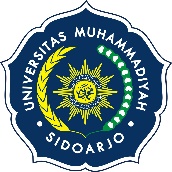  UNIVERSITAS MUHAMMADIYAH SIDOARJO
 PSIKOLOGI DAN ILMU PENDIDIKAN
 PENDIDIKAN GURU PENDIDIKAN ANAK USIA DINI UNIVERSITAS MUHAMMADIYAH SIDOARJO
 PSIKOLOGI DAN ILMU PENDIDIKAN
 PENDIDIKAN GURU PENDIDIKAN ANAK USIA DINI UNIVERSITAS MUHAMMADIYAH SIDOARJO
 PSIKOLOGI DAN ILMU PENDIDIKAN
 PENDIDIKAN GURU PENDIDIKAN ANAK USIA DINI UNIVERSITAS MUHAMMADIYAH SIDOARJO
 PSIKOLOGI DAN ILMU PENDIDIKAN
 PENDIDIKAN GURU PENDIDIKAN ANAK USIA DINI UNIVERSITAS MUHAMMADIYAH SIDOARJO
 PSIKOLOGI DAN ILMU PENDIDIKAN
 PENDIDIKAN GURU PENDIDIKAN ANAK USIA DINIRENCANA PEMBELAJARAN SEMESTERRENCANA PEMBELAJARAN SEMESTERRENCANA PEMBELAJARAN SEMESTERRENCANA PEMBELAJARAN SEMESTERRENCANA PEMBELAJARAN SEMESTERRENCANA PEMBELAJARAN SEMESTERMata Kuliah : 
Pendidikan Islam Untuk Anak Kode :
AUD19425 Rumpun MK :
Mata Kuliah Pengembangan Kepribadian (mpk) Bobot (SKS):
2 Semester :
4 Tgl. Penyusunan :
07 Maret 2018 OTORISASIDosen Pengembang RPS:
Luluk Iffatur Rocmah, SS. M.Pd. Dosen Pengembang RPS:
Luluk Iffatur Rocmah, SS. M.Pd. Koordinator RMK: Koordinator RMK: Ka. Prodi:
07 Maret 2018 OTORISASIttdttdttdttdttdCapaian Pembelajaran (CP)CPL-Prodi (S dan KU sesuai dengan rumusan di lampiran Permenristekdikti No 44 Tahun 2015, P dan KK sesuai dengan hasil rumusan KPT Prodi)CPL-Prodi (S dan KU sesuai dengan rumusan di lampiran Permenristekdikti No 44 Tahun 2015, P dan KK sesuai dengan hasil rumusan KPT Prodi)CPL-Prodi (S dan KU sesuai dengan rumusan di lampiran Permenristekdikti No 44 Tahun 2015, P dan KK sesuai dengan hasil rumusan KPT Prodi)CPL-Prodi (S dan KU sesuai dengan rumusan di lampiran Permenristekdikti No 44 Tahun 2015, P dan KK sesuai dengan hasil rumusan KPT Prodi)CPL-Prodi (S dan KU sesuai dengan rumusan di lampiran Permenristekdikti No 44 Tahun 2015, P dan KK sesuai dengan hasil rumusan KPT Prodi)Capaian Pembelajaran (CP)SIKAP :Bekerja Sama Dan Memiliki Kepekaan Sosial Serta Kepedulian Terhadap Masyarakat Dan Lingkungan;PENGETAHUAN :KEMAMPUAN UMUM :Mampu Menerapkan Pemikiran Logis, Kritis, Sistematis, Dan Inovatif Dalam Konteks Pengembangan Atau Implementasi Ilmu Pengetahuan Dan Teknologi Yang Memperhatikan Dan Menerapkan Nilai Humaniora Yang Sesuai Dengan Bidang Keahliannya;SIKAP :Bekerja Sama Dan Memiliki Kepekaan Sosial Serta Kepedulian Terhadap Masyarakat Dan Lingkungan;PENGETAHUAN :KEMAMPUAN UMUM :Mampu Menerapkan Pemikiran Logis, Kritis, Sistematis, Dan Inovatif Dalam Konteks Pengembangan Atau Implementasi Ilmu Pengetahuan Dan Teknologi Yang Memperhatikan Dan Menerapkan Nilai Humaniora Yang Sesuai Dengan Bidang Keahliannya;SIKAP :Bekerja Sama Dan Memiliki Kepekaan Sosial Serta Kepedulian Terhadap Masyarakat Dan Lingkungan;PENGETAHUAN :KEMAMPUAN UMUM :Mampu Menerapkan Pemikiran Logis, Kritis, Sistematis, Dan Inovatif Dalam Konteks Pengembangan Atau Implementasi Ilmu Pengetahuan Dan Teknologi Yang Memperhatikan Dan Menerapkan Nilai Humaniora Yang Sesuai Dengan Bidang Keahliannya;SIKAP :Bekerja Sama Dan Memiliki Kepekaan Sosial Serta Kepedulian Terhadap Masyarakat Dan Lingkungan;PENGETAHUAN :KEMAMPUAN UMUM :Mampu Menerapkan Pemikiran Logis, Kritis, Sistematis, Dan Inovatif Dalam Konteks Pengembangan Atau Implementasi Ilmu Pengetahuan Dan Teknologi Yang Memperhatikan Dan Menerapkan Nilai Humaniora Yang Sesuai Dengan Bidang Keahliannya;SIKAP :Bekerja Sama Dan Memiliki Kepekaan Sosial Serta Kepedulian Terhadap Masyarakat Dan Lingkungan;PENGETAHUAN :KEMAMPUAN UMUM :Mampu Menerapkan Pemikiran Logis, Kritis, Sistematis, Dan Inovatif Dalam Konteks Pengembangan Atau Implementasi Ilmu Pengetahuan Dan Teknologi Yang Memperhatikan Dan Menerapkan Nilai Humaniora Yang Sesuai Dengan Bidang Keahliannya;Capaian Pembelajaran (CP)CP-MK (sesuai dengan rumusan kesepakatan di KPT Prodi)CP-MK (sesuai dengan rumusan kesepakatan di KPT Prodi)CP-MK (sesuai dengan rumusan kesepakatan di KPT Prodi)CP-MK (sesuai dengan rumusan kesepakatan di KPT Prodi)CP-MK (sesuai dengan rumusan kesepakatan di KPT Prodi)Capaian Pembelajaran (CP)Mahasiswa Mampu Memahami Beberapa Pemahaman Tentang Pentingnya Pendidikan Islam Untuk Anak Usia Dini Dan Mampu Memahami Beberapa Kajian Pendidikan Islam Untuk Anak, Serta Mampu Menerapkan Cara Mengajarkan Beberapa Adab Terhadap Anak Usia Dini.Mahasiswa Mampu Memahami Beberapa Pemahaman Tentang Pentingnya Pendidikan Islam Untuk Anak Usia Dini Dan Mampu Memahami Beberapa Kajian Pendidikan Islam Untuk Anak, Serta Mampu Menerapkan Cara Mengajarkan Beberapa Adab Terhadap Anak Usia Dini.Mahasiswa Mampu Memahami Beberapa Pemahaman Tentang Pentingnya Pendidikan Islam Untuk Anak Usia Dini Dan Mampu Memahami Beberapa Kajian Pendidikan Islam Untuk Anak, Serta Mampu Menerapkan Cara Mengajarkan Beberapa Adab Terhadap Anak Usia Dini.Mahasiswa Mampu Memahami Beberapa Pemahaman Tentang Pentingnya Pendidikan Islam Untuk Anak Usia Dini Dan Mampu Memahami Beberapa Kajian Pendidikan Islam Untuk Anak, Serta Mampu Menerapkan Cara Mengajarkan Beberapa Adab Terhadap Anak Usia Dini.Mahasiswa Mampu Memahami Beberapa Pemahaman Tentang Pentingnya Pendidikan Islam Untuk Anak Usia Dini Dan Mampu Memahami Beberapa Kajian Pendidikan Islam Untuk Anak, Serta Mampu Menerapkan Cara Mengajarkan Beberapa Adab Terhadap Anak Usia Dini.Deskripsi Singkat MKMatakuliah ini membahas tentang materi dan strategi pembelajaran pendidikan Islam pada anak usia dini dengan berbagai macam pendekatan untuk menumbuhkan keseimbangan akal, pikiran dan jiwa peserta didik Matakuliah ini membahas tentang materi dan strategi pembelajaran pendidikan Islam pada anak usia dini dengan berbagai macam pendekatan untuk menumbuhkan keseimbangan akal, pikiran dan jiwa peserta didik Matakuliah ini membahas tentang materi dan strategi pembelajaran pendidikan Islam pada anak usia dini dengan berbagai macam pendekatan untuk menumbuhkan keseimbangan akal, pikiran dan jiwa peserta didik Matakuliah ini membahas tentang materi dan strategi pembelajaran pendidikan Islam pada anak usia dini dengan berbagai macam pendekatan untuk menumbuhkan keseimbangan akal, pikiran dan jiwa peserta didik Matakuliah ini membahas tentang materi dan strategi pembelajaran pendidikan Islam pada anak usia dini dengan berbagai macam pendekatan untuk menumbuhkan keseimbangan akal, pikiran dan jiwa peserta didik Materi Pembelajaran/ Pokok BahasanDefinisi pendidikan dan anak dalam Islam, Peranan keluarga dalam Islam, Hak anak dalam Islam, Mengenalkan rukun Iman terhadap anak usia dini, Mengenalkan rukun Iman terhadap anak usia dini, Mengenalkan ciptaan Allah kepada anak usia dini, Adab terhadap ayah dan ibu, Adab makan dan minum, Adab mandi dan berpakaian, Adab di jalan, Adab tidur, Syukur terhadap nikmat Allah, Kalimat-kalimat Thoyyibah Definisi pendidikan dan anak dalam Islam, Peranan keluarga dalam Islam, Hak anak dalam Islam, Mengenalkan rukun Iman terhadap anak usia dini, Mengenalkan rukun Iman terhadap anak usia dini, Mengenalkan ciptaan Allah kepada anak usia dini, Adab terhadap ayah dan ibu, Adab makan dan minum, Adab mandi dan berpakaian, Adab di jalan, Adab tidur, Syukur terhadap nikmat Allah, Kalimat-kalimat Thoyyibah Definisi pendidikan dan anak dalam Islam, Peranan keluarga dalam Islam, Hak anak dalam Islam, Mengenalkan rukun Iman terhadap anak usia dini, Mengenalkan rukun Iman terhadap anak usia dini, Mengenalkan ciptaan Allah kepada anak usia dini, Adab terhadap ayah dan ibu, Adab makan dan minum, Adab mandi dan berpakaian, Adab di jalan, Adab tidur, Syukur terhadap nikmat Allah, Kalimat-kalimat Thoyyibah Definisi pendidikan dan anak dalam Islam, Peranan keluarga dalam Islam, Hak anak dalam Islam, Mengenalkan rukun Iman terhadap anak usia dini, Mengenalkan rukun Iman terhadap anak usia dini, Mengenalkan ciptaan Allah kepada anak usia dini, Adab terhadap ayah dan ibu, Adab makan dan minum, Adab mandi dan berpakaian, Adab di jalan, Adab tidur, Syukur terhadap nikmat Allah, Kalimat-kalimat Thoyyibah Definisi pendidikan dan anak dalam Islam, Peranan keluarga dalam Islam, Hak anak dalam Islam, Mengenalkan rukun Iman terhadap anak usia dini, Mengenalkan rukun Iman terhadap anak usia dini, Mengenalkan ciptaan Allah kepada anak usia dini, Adab terhadap ayah dan ibu, Adab makan dan minum, Adab mandi dan berpakaian, Adab di jalan, Adab tidur, Syukur terhadap nikmat Allah, Kalimat-kalimat Thoyyibah Referensi• Al-Maududi, Abul A’la (1975), Prinsip-prinsip Islam (terj.), Bandung: Al-Ma’arif. • Al-Nahlawi, Abdurrahman. (1989). Prinsip-prinsip dan Metoda Pendidikan Islam. terjemahan Herry Noer Ali. Bandung: CV Diponegoro • Izutsu, Tushihiko. (1993), Konsep-konsep Etika Religius dalam Al-Quran. (terjemah), Yogyakarta: PT Tiara Wacana Yogya • Madzahiri, Husein. (2001). Pintar Mendidik Anak: Panduan Lengkap bagi Orang tua, Guru, dan Masyarakat berdasarkan Ajaran Islam. terjemahan. Jakarta: Lentera • Sabiq, Sayid. (1990), Akidah Islam, (terjemahan), Bandung: Diponegoro. Cetakan kesepuluh. • Soelaeman, M.I.. (1994). Pendidikan dalam Keluarga. Bandung: Alfabeta. • Al-Maududi, Abul A’la (1975), Prinsip-prinsip Islam (terj.), Bandung: Al-Ma’arif. • Al-Nahlawi, Abdurrahman. (1989). Prinsip-prinsip dan Metoda Pendidikan Islam. terjemahan Herry Noer Ali. Bandung: CV Diponegoro • Izutsu, Tushihiko. (1993), Konsep-konsep Etika Religius dalam Al-Quran. (terjemah), Yogyakarta: PT Tiara Wacana Yogya • Madzahiri, Husein. (2001). Pintar Mendidik Anak: Panduan Lengkap bagi Orang tua, Guru, dan Masyarakat berdasarkan Ajaran Islam. terjemahan. Jakarta: Lentera • Sabiq, Sayid. (1990), Akidah Islam, (terjemahan), Bandung: Diponegoro. Cetakan kesepuluh. • Soelaeman, M.I.. (1994). Pendidikan dalam Keluarga. Bandung: Alfabeta. • Al-Maududi, Abul A’la (1975), Prinsip-prinsip Islam (terj.), Bandung: Al-Ma’arif. • Al-Nahlawi, Abdurrahman. (1989). Prinsip-prinsip dan Metoda Pendidikan Islam. terjemahan Herry Noer Ali. Bandung: CV Diponegoro • Izutsu, Tushihiko. (1993), Konsep-konsep Etika Religius dalam Al-Quran. (terjemah), Yogyakarta: PT Tiara Wacana Yogya • Madzahiri, Husein. (2001). Pintar Mendidik Anak: Panduan Lengkap bagi Orang tua, Guru, dan Masyarakat berdasarkan Ajaran Islam. terjemahan. Jakarta: Lentera • Sabiq, Sayid. (1990), Akidah Islam, (terjemahan), Bandung: Diponegoro. Cetakan kesepuluh. • Soelaeman, M.I.. (1994). Pendidikan dalam Keluarga. Bandung: Alfabeta. • Al-Maududi, Abul A’la (1975), Prinsip-prinsip Islam (terj.), Bandung: Al-Ma’arif. • Al-Nahlawi, Abdurrahman. (1989). Prinsip-prinsip dan Metoda Pendidikan Islam. terjemahan Herry Noer Ali. Bandung: CV Diponegoro • Izutsu, Tushihiko. (1993), Konsep-konsep Etika Religius dalam Al-Quran. (terjemah), Yogyakarta: PT Tiara Wacana Yogya • Madzahiri, Husein. (2001). Pintar Mendidik Anak: Panduan Lengkap bagi Orang tua, Guru, dan Masyarakat berdasarkan Ajaran Islam. terjemahan. Jakarta: Lentera • Sabiq, Sayid. (1990), Akidah Islam, (terjemahan), Bandung: Diponegoro. Cetakan kesepuluh. • Soelaeman, M.I.. (1994). Pendidikan dalam Keluarga. Bandung: Alfabeta. • Al-Maududi, Abul A’la (1975), Prinsip-prinsip Islam (terj.), Bandung: Al-Ma’arif. • Al-Nahlawi, Abdurrahman. (1989). Prinsip-prinsip dan Metoda Pendidikan Islam. terjemahan Herry Noer Ali. Bandung: CV Diponegoro • Izutsu, Tushihiko. (1993), Konsep-konsep Etika Religius dalam Al-Quran. (terjemah), Yogyakarta: PT Tiara Wacana Yogya • Madzahiri, Husein. (2001). Pintar Mendidik Anak: Panduan Lengkap bagi Orang tua, Guru, dan Masyarakat berdasarkan Ajaran Islam. terjemahan. Jakarta: Lentera • Sabiq, Sayid. (1990), Akidah Islam, (terjemahan), Bandung: Diponegoro. Cetakan kesepuluh. • Soelaeman, M.I.. (1994). Pendidikan dalam Keluarga. Bandung: Alfabeta. Media Pembelajaran LCD, buku referensi LCD, buku referensi LCD, buku referensi LCD, buku referensi LCD, buku referensi Team TeachingMata Kuliah Prasyarat Mg KeSub-CP-MK
(Kemampuan Akhir yang diharapkan)IndikatorKriteria dan Bentuk
PenilaianMetode Pembelajaran 
(Estimasi Waktu)Materi Pembelajaran
(Pustaka)Bobot Penilaian
(%)1Mampu memahami capaian pembelajaran pada mata kuliah pendidikan agama Islam untuk anak usia dinia. Memahami capaian pembelajaran pada mata kuliah pendidikan agama Islam untuk anak usia diniLisanCeramah dan Tanya Jawab Pengantar mata kuliah dan kontrak belajar 52Mampu memahami definisi pendidikan dan anak dalam Islam a. Memahami definisi pendidikan dan anak dalam Islam b. Menjelaskan definisi pendidikan dan anak dalam Islam c. Menerima informasi tentang definisi pendidikan dan anak dalam Islam LisanCeramah dan Tanya Jawab Definisi pendidikan dan anak dalam IslamLisan3Mampu memahami dan menjelaskan peranan keluarga dalam Islama. Memahami peranan keluarga dalam Islam b. Menjelaskan peranan keluarga dalam Islam c. Menguraikan peranan keluarga dalam Islam LisanPresentasi dan Tanya Jawabperanan keluarga dalam Islam54Mampu memahami dan menjelaskan hak anak dalam Islama. Memahami hak anak dalam Islam b. Menjelaskan hak anak dalam Islam c. Menguraikan hak anak dalam Islam LisanPresentasi dan Tanya Jawabhak anak dalam Islam55Mampu memahami dan menjelaskan tentang cara pengenalan rukun Iman terhadap anak usia dinia. Memahami isi rukun Iman b. Menjelaskan tata cara pengenalan rukun Iman terhadap anak usia dini c. Memberikan contoh pembelajaran pengenalan rukun Iman terhadap anak usia dini LisanPresentasi dan Tanya jawabMengenalkan rukun Iman terhadap anak usia dini56Mampu memahami dan menjelaskan tentang cara pengenalan rukun Islam terhadap anak usia dinia. Memahami isi rukun Islam b. Menjelaskan tata cara pengenalan rukun Islam terhadap anak usia dini c. Memberikan contoh pembelajaran pengenalan rukun Islam terhadap anak usia dini LisanPresentasi dan tanya jawabMengenalkan rukun Islam terhadap anak usia dini57Mampu memahami dan menjelaskan tentang cara mengenalkan ciptaan Allah kepada anak usia dinia. Memahami konsep ciptaan Allah b. Menjelaskan tata cara pengenalan ciptaan Allah terhadap anak usia dini c. Memberikan contoh pembelajaran pengenalan ciptaan Allah terhadap anak usia dini LisanPresentasi dan tanya jawabMengenalkan ciptaan Allah kepada anak usia dini589Mampu memahami dan menjelaskan tentang adab terhadap ayah dan ibua. Memahami adab terhadap ayah dan ibu b. Menjelaskan tentang adab terhdap ayah dan ibu c. Menguraikan tentang adab terhadap ayah dan ibu LisanPresentasi dan tanya jawabadab terhadap ayah dan ibu 510Mampu memahami dan menjelaskan tentang adab makan dan minuma. Memahami adab makan dan minum b. Menjelaskan tentang adab makan dan minum c. Menguraikan tentang adab makan dan minum d. Menghafalkan doa sebelum dan sesudah makan dan minum LisanDiskusi dan presentasiadab makan dan minum511Mampu memahami dan menjelaskan tentang adab mandi dan berpakaiana. Memahami adab mandi dan berpakaian b. Menjelaskan tentang adab mandi dan berpakaian c. Menguraikan tentang adab mandi dan berpakaian d. Menghafalkan doa mandi dan berpakaian LisanDiskusi dan Presentasiadab mandi dan berpakaian512Mampu memahami dan menjelaskan tentang adab di Jalana. Memahami adab di Jalan b. Menjelaskan tentang adab di jalan c. Menguraikan tentang adab di jalan d. Menghafalkan doa ketika bepergian dan keluar dari rumah LisanDiskusi dan Presentasiadab di jalan513Mampu memahami dan menjelaskan tentang adab tidura. Memahami adab tidur b. Menjelaskan tentang adab tidur c. Menguraikan tentang adab tidur d. Menghafalkan doa sebelum dan sesudah tidur LisanDiskusi dan Presentasiadab tidur514Mampu memahami dan menjelaskan tentang syukur terhadap nikmat Allaha. Memahami syukur terhadap nikmat Allah b. Menjelaskan tentang syukur terhadap nikmat Allah c. Mengetahui tata cara syukur terhadap nikmat Allah LisanDiskusi dan Presentasisyukur terhadap nikmat Allah515Mampu memahami dan menjelaskan tentang kalimat-kalimat thoyyibaha. Memahami konsep kalimat-kalimat thoyyibah b. Menjelaskan tentang kalimat-kalimat thoyyibah c. Menguraikan beberapa kalimat thoyyibah LisanDiskusi dan Presentasikalimat-kalimat thoyyibah516